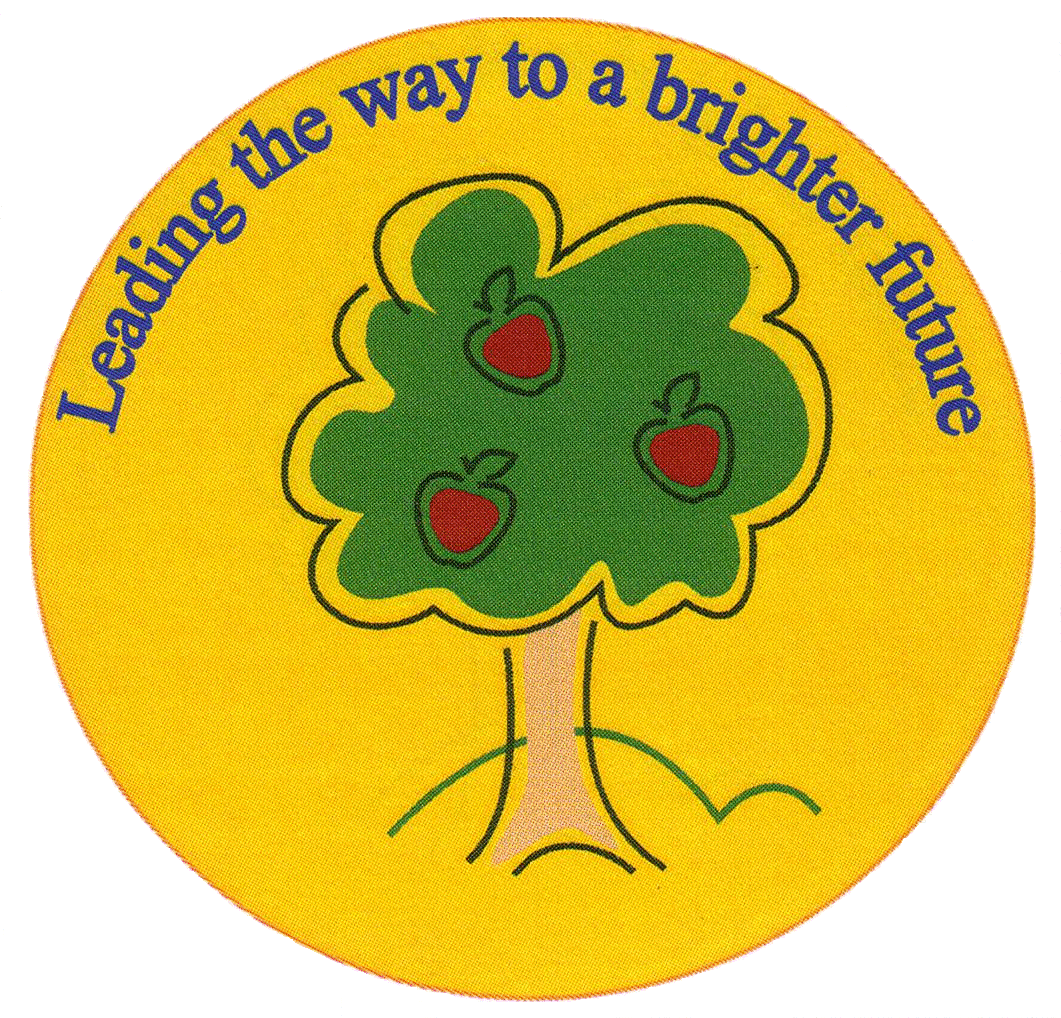 Reception/ Early Years Lunchtime Supervisor6.25 hours per week over 5 daysTerm time only Grade 2: FTE £17,711Actual salary: £2,507 / yearThe governors of Fulfen Primary School are seeking to appoint a friendly and hardworking Lunchtime Supervisor, 6.25 hours per week (1.25 hours per day) on a term time only permanent basis.Fulfen Primary School is a large, thriving Primary School, located in Burntwood. We are moving forward at a rapid pace due to a range of new initiatives and you will be joining a committed team.The successful candidate will be able to work as part of a team and form positive relationships with adults and pupils. To work under the direction of the Senior Lunchtime Supervisor to provide care for the children during the school lunch break, supervising them before, during and after their meal.Main duties will include:Assisting children with their mealsPatrolling the playgrounds and other areas of school premisesOrganising games and activitiesCleaning dining equipmentSetting up / clearing away tables and chairs when requiredDeal with hazards such as spillages of food / drink in accordance with procedures.During the Covid 19 pandemic, we are committed to the safety of all staff and pupils and we are operating in year group ‘bubbles’ which includes lunchtimes.Fulfen Primary School is committed to Safeguarding and promoting the welfare of children and safer recruitment practice. DBS checks will be required from successful candidates and references will be sought prior to interview of all shortlisted candidates. Please call into school for an application form or email completed applications to finance@fulfen.staffs.sch.uk.